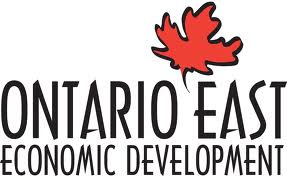 Board of Directors Nomination Form for Elections - 2018Candidate Member Name:_____________________________________________Municipality or Organization: __________________________________________Active Member  		Associate Member 	Nominators (2) Active/Associate Members (please print and sign)1. Name: ______________________________ Signature: ___________________2. Name: ______________________________ Signature: ___________________Candidate Contact Information (email/mailing address): Please provide a brief biography and summary of your interest in the Board:Please email the completed form to: info@ontarioeast.ca